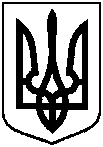                      КРЕМЕНЧУЦЬКА РАЙОННА РАДАПОЛТАВСЬКОЇ ОБЛАСТІР О З П О Р Я Д Ж Е Н Н ЯГОЛОВИ РАЙОННОЇ РАДИ З ОСНОВНОЇ ДІЯЛЬНОСТІ 09.12.2020р.		               			                                    № 57-р Керуючись ст. ст. 46, 55 Закону України «Про місцеве самоврядування в Україні» та ст.15 Регламенту Кременчуцької районної ради 7 скликання: І. Скликати пленарне засідання другої сесії районної ради восьмого скликання 24 грудня 2020 року о 10.00 годині в приміщенні районної ради, що знаходиться за адресою: м. Кременчук, вул. Соборна, 14/23.ІІ. На розгляд ради винести питання:Про постійні комісії Кременчуцької районної ради восьмого скликання.Про президію Кременчуцької районної ради восьмого скликання.Про Регламент Кременчуцької районної ради восьмого скликання.Про внесення змін до рішення першої сесії восьмого скликання від 26.11.2020р. «Про присвоєння рангу посадової особи місцевого самоврядування та умови оплати праці голови Кременчуцької районної ради».Про внесення змін до рішення першої сесії восьмого скликання від 26.11.2020р. «Про присвоєння рангу посадової особи місцевого самоврядування та умови оплати праці заступника голови Кременчуцької районної ради».Про підготовку проєкту рішення про районний бюджет на 2021 рік.Про початок реорганізації Глобинської районної ради Полтавської області шляхом приєднання до Кременчуцької районної ради Полтавської області.Про початок реорганізації Козельщинської районної ради Полтавської області шляхом приєднання до Кременчуцької районної ради Полтавської області.Про початок реорганізації Семенівської районної ради Полтавської області шляхом приєднання до Кременчуцької районної ради Полтавської області.Про делегування повноважень Кременчуцькій районній державній      адміністрації.Про структуру, штатну чисельність та видатки на оплату праці виконавчого апарату Кременчуцької районної ради.Різне.     Голова районної ради                                                                         Антон САМАРКІН